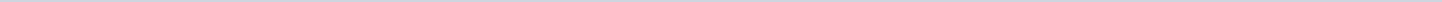 Geen documenten gevonden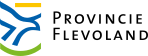 Provincie FlevolandAangemaakt op:Provincie Flevoland28-03-2024 10:04Vergaderschema0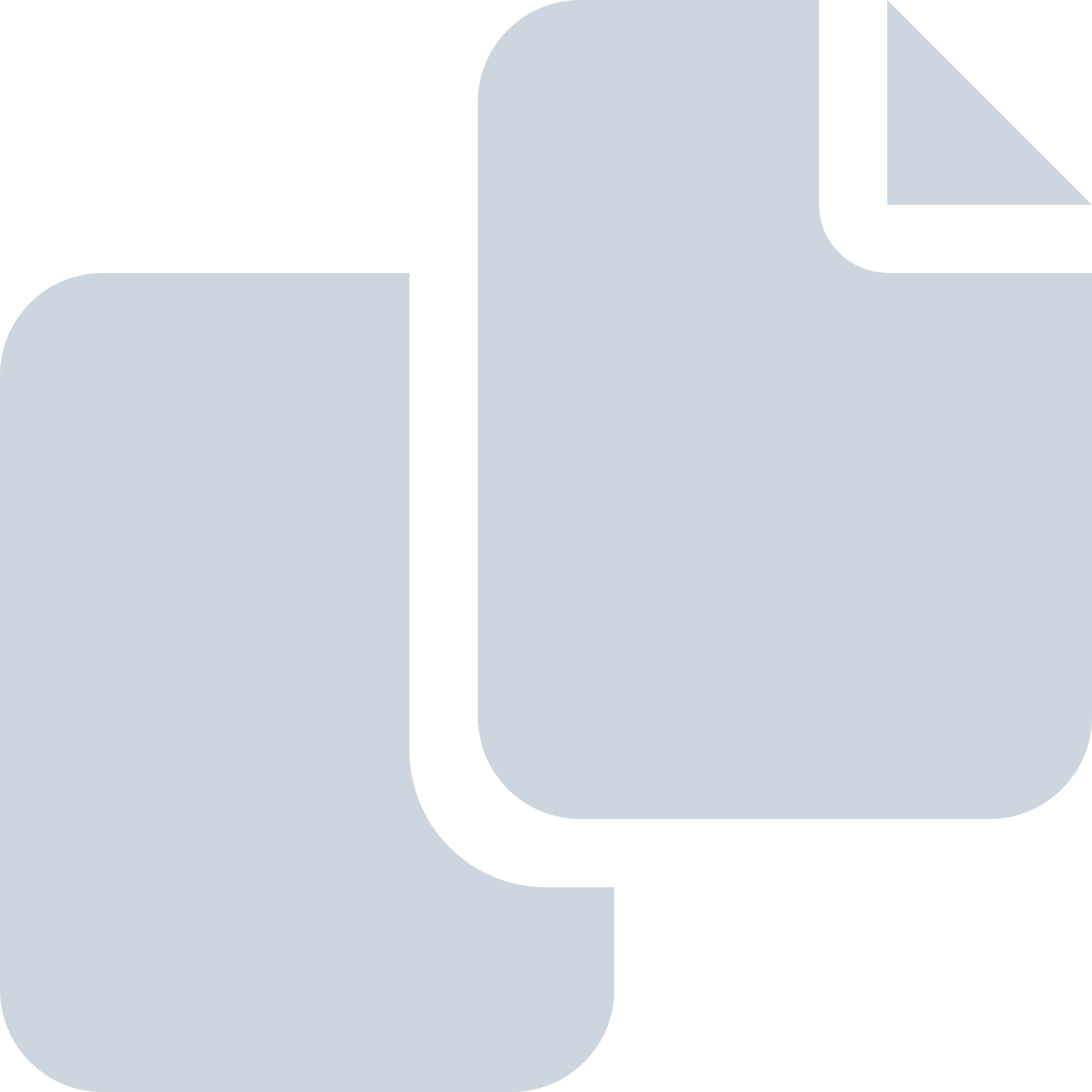 Periode: 2017